УТВЕРЖДЕНО приказом МОУ Хмельниковская СОШ № 233 от 13.11.2019.Положение                                                                                                                                      о деятельности центра образования цифрового и гуманитарного профилей «Точка роста»I. Общие положения1.1. Центр образования цифрового и гуманитарного профилей «Точка роста» (далее — Центр) создан в целях развития и реализации основных и дополнительных общеобразовательных программ цифрового, естественнонаучного и гуманитарного профилей1.2. Центр является структурным подразделением образовательной организации МОУ Хмельниковская СОШ (далее Учреждение) и не является отдельным юридическим лицом. 1.3. В своей деятельности Центр руководствуется Федеральным законом от 29 декабря 2012 г. 273-ФЗ «Об образовании в Российской Федерации», другими нормативными документами Министерства просвещения Российской Федерации, иными нормативными правовыми актами Российской Федерации и программой развития Центра на текущий год, планами работы, утвержденными учредителем и настоящим Положением.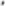 1.4. Центр в своей деятельности подчиняется директору Учреждения.2. Цели, задачи, функции деятельности Центра2.1. Основной целью деятельности Центра является создание условий для внедрения на уровнях начального общего, основного общего и (или) среднего общего образования новых методов обучения и воспитания, образовательных технологий, обеспечивающих освоение обучающимися основных и дополнительных общеобразовательных программ цифрового, естественнонаучного, технического и гуманитарного профилей, обновление содержания и совершенствования методов обучения предметных областей «Технология», «Математика и информатика», «Физическая культура и основы безопасности жизнедеятельности».2.2. Задачи Центра:2.2.l. Обновление содержания преподавания основных общеобразовательных программ по предметным областям «Технология», «Математика и информатика», «Физическая культура и основы безопасности жизнедеятельности» на обновленном учебном оборудовании.2.2.2. Создание условий для реализации разноуровневых общеобразовательных программ дополнительного образования цифрового, естественнонаучного, технического и гуманитарного профилей.2.2.3. Создание целостной системы дополнительного образования в Центре, обеспеченной единством учебных и воспитательных требований, преемственностью содержания основного и дополнительного образования, а также единством методических подходов.2.2.4. Формирование социальной культуры, проектной деятельности, направленной не только на расширение познавательных интересов школьников, но и на стимулирование активности, инициативы и исследовательской деятельности обучающихся.2.2.5. Совершенствование и обновление форм организации основного и дополнительного образования с использованием соответствующих современных технологий.2.2.6. Организация системы внеурочной деятельности в каникулярный период, разработка и реализация образовательных программ для пришкольных лагерей.2.2.7. Информационное сопровождение деятельности Центра, развитие медиаграмотности у обучающихся.2.2.8. Организационно-содержательная деятельность, направленная на проведение различных мероприятий в Центре и подготовку к участию обучающихся Центра в мероприятиях муниципального, городского, областного и всероссийского уровней.2.2.9. Создание и развитие общественного движения школьников на базе Центра, направленного на популяризацию различных направлений дополнительного образования, проектную, исследовательскую деятельность.2.2.10. Развитие шахматного образования.2.2.1.1. Обеспечение реализации мер по непрерывному развитию педагогических и управленческих кадров, включая повышение квалификации и профессиональную переподготовку сотрудников и педагогов Центра, реализующих основные и дополнительные общеобразовательные программы цифрового, естественнонаучного, технического, гуманитарного и социокультурного профилей.2.3. Выполняя эти задачи, Центр является структурным подразделением Учреждения, входит в состав региональной сети Центров образования цифрового и гуманитарного профилей «Точка роста» и функционирует как:- образовательный центр, реализующий основные и дополнительные общеобразовательные	программы	цифрового,	естественнонаучного, технического, гуманитарного и социокультурного профилей, привлекая детей, обучающихся и их родителей (законных представителей) к соответствующей деятельности в рамках реализации этих программ; - выполняет функцию общественного пространства для развития общекультурных компетенций, цифрового и шахматного образования, проектной деятельности, творческой самореализации детей, родительской общественности;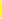 2.4. Центр сотрудничает с различными образовательными организациями в форме сетевого взаимодействия.2.5. Центр использует дистанционные формы реализации образовательных программ.3. Порядок управления Центром3.1. Создание и ликвидация Центра как структурного подразделения образовательной организации относятся к компетенции учредителя образовательной организации по согласованию с директором Учреждения.3.2. Директор Учреждения назначает руководителя Центра распорядительным актом.3.3. Руководителем Центра может быть назначен один из заместителей директора Учреждения в рамках исполняемых им должностных обязанностей либо по совместительству. Руководителем Центра также может быть назначен педагог образовательной организации в соответствии со штатным расписанием либо по совместительству.Размер ставки и оплаты труда руководителя Центра определяется директором Учреждения в соответствии и в пределах фонда оплаты труда.3.4. Руководитель Центра обязан:3.4.1. Осуществлять оперативное руководство Центром.3.4.2. Согласовывать программы развития, планы работ, отчеты и сметы расходов Центра с директором Учреждения.3.4.3. Представлять интересы Центра по доверенности в муниципальных, государственных органах региона, организациях для реализации целей и задач Центра.3.4.4. Отчитываться перед директором Учреждения о результатах работы Центра.3.4.5. Выполнять иные обязанности, предусмотренные законодательством, уставом Учреждения, должностной инструкцией и настоящим Положением.3.5. Руководитель Центра вправе:3.5.l. Осуществлять подбор и расстановку кадров Центра, прием на работу которых осуществляется приказом директора Учреждения.3.5.2. По согласованию с директором Учреждения организовывать учебно- воспитательный процесс в Центре в соответствии с целями и задачами Центра и осуществлять контроль за его реализацией.3.5.3. Осуществлять подготовку обучающихся к участию в конкурсах, олимпиадах, конференциях и иных мероприятиях по профилю направлений деятельности Центра.3.5.4. По согласованию с директором Учреждения осуществлять организацию и проведение мероприятий по профилю направлений деятельности Центра.3.5.5. Осуществлять иные права, относящиеся к деятельности Центра и не противоречащие целям и видам деятельности образовательной организации, а также законодательству Российской Федерации.